   AKILLI ÇOCUKLAR EĞİTİM SETİ2016 / 2017EĞİTİM – ÖĞRETİM YILI YARIM GÜNLÜK EĞİTİM PLANLARI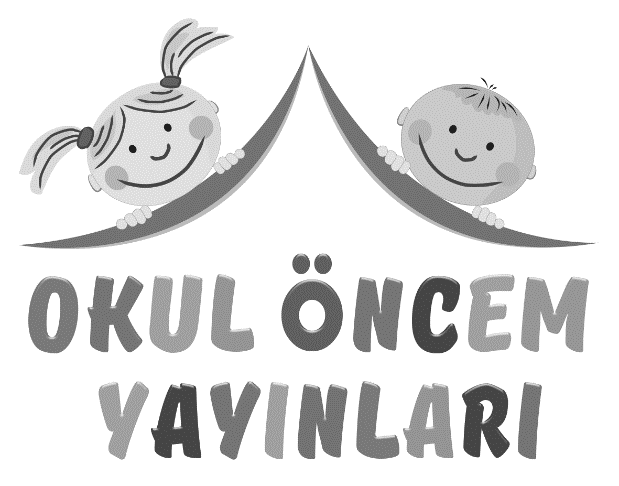 2016 / 2017 EĞİTİM – ÖĞRETİM YILIAYLIK VE GÜNLÜK DERS PLANLARIOKULUNAdı	: 	İli	: 	İlçesi	: 	Köyü / Mahallesi	: 	ÖĞRETMENİNAdı Soyadı	: 	Doğum Yılı ve Yeri	: 	Ev Adresi	: 	Ev telefonu	: 	Kurum Sicil Numarası	: 	Emekli Sandığı Sicil Numarası	: 	Vergi Dairesi ve Numarası	: 	Vatandaşlık Numarası	: 	Kan Grubu	: 	Derece ve Kademesi	: 	Kıdemi	: 	En Son Mezun Olduğu Okul ve Yıl: 	Okuttuğu Sınıf / Şube	: 	Öğrenci sayısı	:	Kız:.. . . . . .  Erkek:.. . . . . .  Toplam:.. . . . . .  SINIF LİSTESİ	2016- 2017 EĞİTİM ve ÖĞRETİM YILI İŞ GÜNÜ TAKVİMİ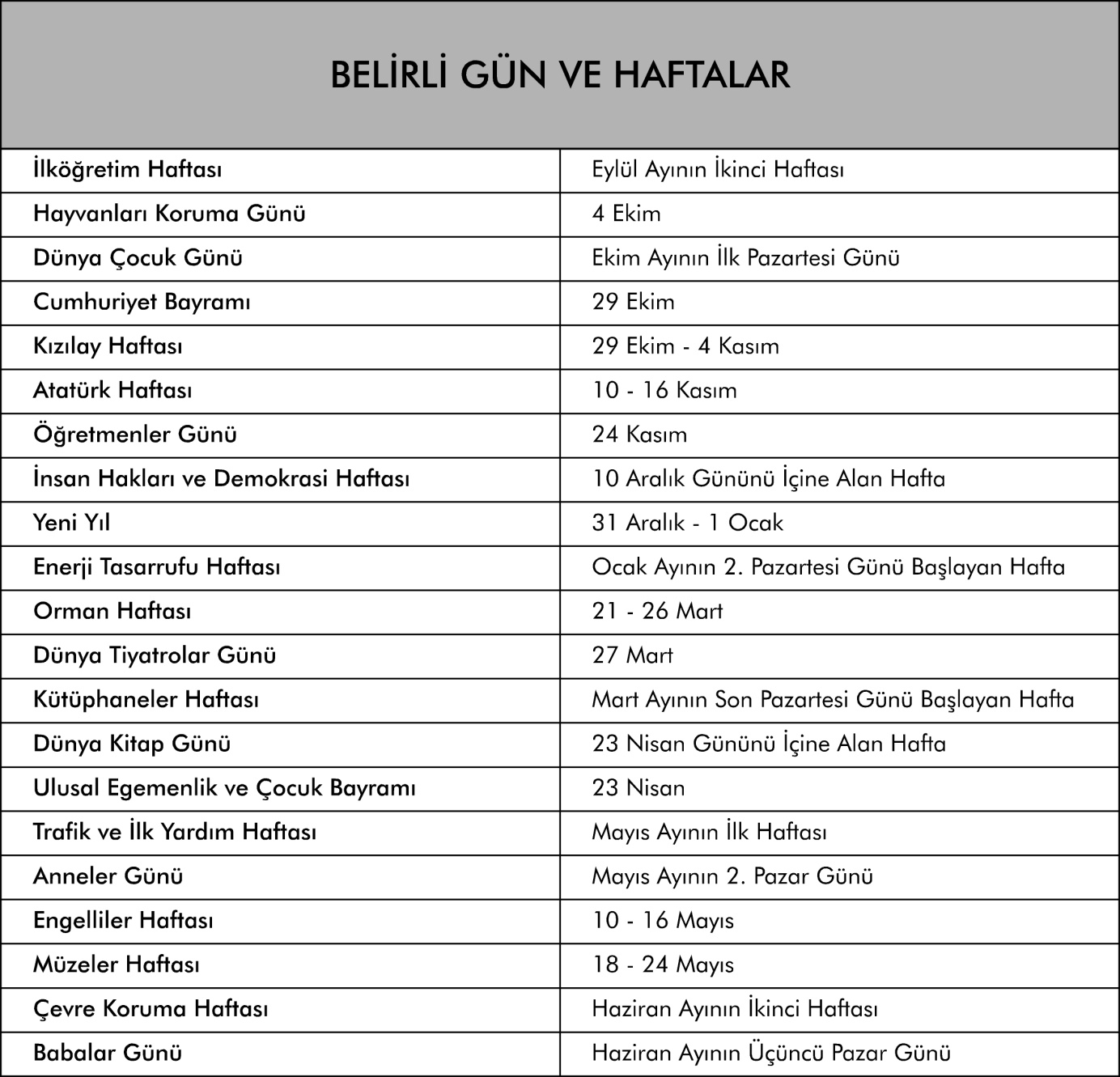 AKILLI ÇOCUKLAR EĞİTİM SETİEYLÜL AYIYARIM GÜNLÜK EĞİTİM PLANI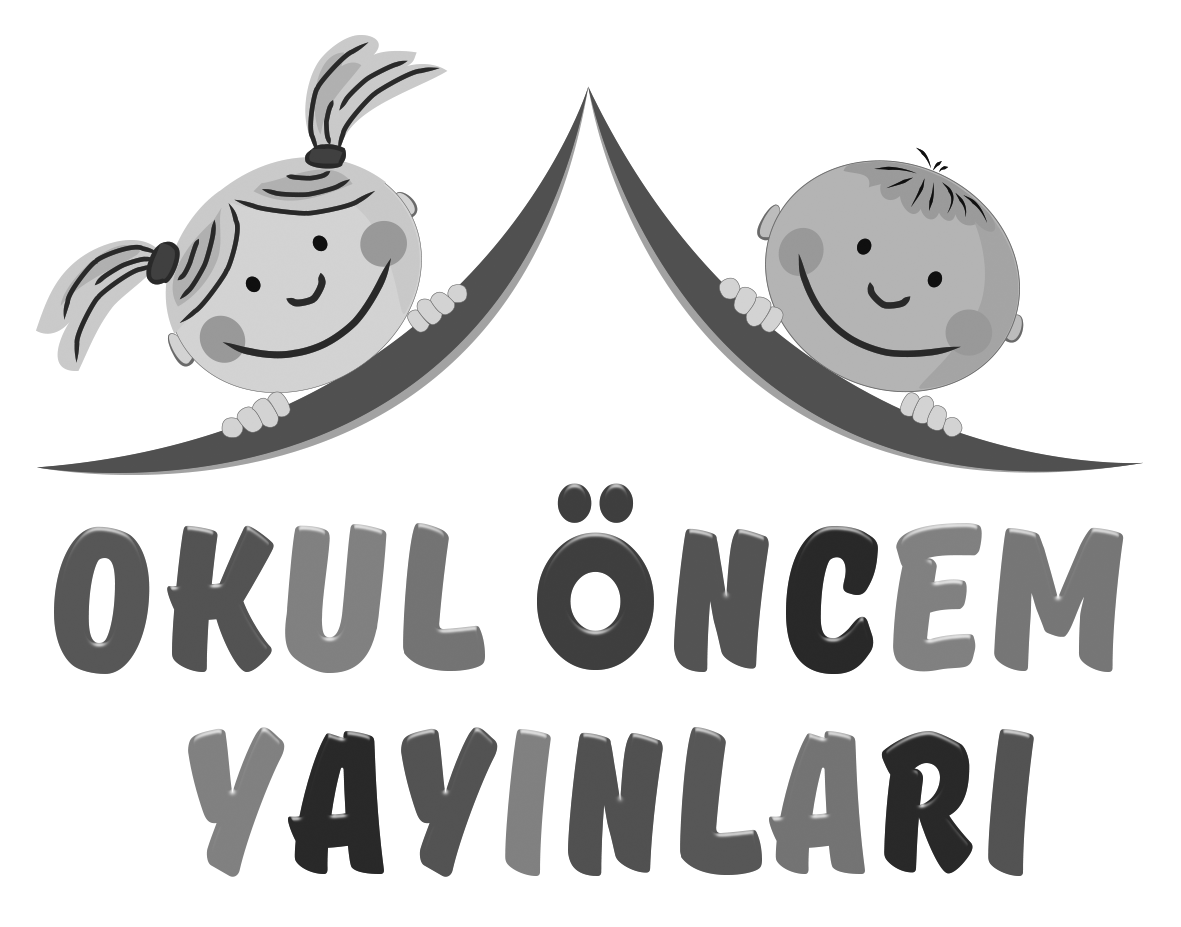       MİLLİ EĞİTİM BAKANLIĞI OKUL ÖNCESİ EĞİTİM PROGRAMIYARIM GÜNLÜK EĞİTİM AKIŞIOkul adı	:	Tarih	: Yaş grubu (Ay)	:Öğretmen Adı 	:Güne Başlama ZamanıOyun ZamanıÖğrenme merkezlerinde oyunKahvaltı,  TemizlikEtkinlik Zamanı“Bana kendini tanıt” isimli oyun etkinliğiGünü Değerlendirme ZamanıEve GidişGenel Değerlendirme:YARIM GÜNLÜK EĞİTİM PLANIBANA KENDİNİ TANITEtkinlik Çeşidi	: Oyun Etkinliği (Aile Katılımlı Büyük Grup Etkinliği)Yaş Grubu   	:KAZANIM VE GÖSTERGELERİDil GelişimiKazanım 4. Konuşurken dilbilgisi yapılarını kullanır. Göstergeleri: Cümle kurarken isim,  fiil,  bağlaç kullanır. Kazanım 5. Dili iletişim amacıyla kullanır. Göstergeleri: Konuşma sırasında göz teması kurar. Konuşmayı başlatır. Konuşmayı sürdürür. Konuşmayı sonlandırır. Sohbete katılır. Konuşmak için sırasını bekler. Sosyal duygusal gelişimKazanım 1. Kendisine ait özellikleri tanıtır. Göstergeleri: Adını,  soyadını söyler. Kazanım 2. Ailesiyle ilgili özellikleri tanıtır. Göstergeleri: Anne ve babasının adını,  soyadını söyler. Kazanım 15. Kendine güvenir. Göstergeleri: Grup önünde kendini ifade eder. Gerektiğinde liderliği üstlenir. ÖĞRENME SÜRECİ	Çocuklar ve aileleri sınıfın kapısında karşılanır. Ailelere ve çocuklara çikolata ikram edilir. Çocuklar aileleriyle birlikte sınıfa alınır. Bir süre birlikte sınıfta kalabilecekleri söylenir. Öğretmen kendini tanıtır ve çocuklarla tek tek tanışarak, çiçek desenli hazırladığı yaka kartlarını takar. Öğretmen çocuklara "Haydi şimdi hep birlikte el ele tutuşalım büyük bir daire olalım" denir. Çocuklar ve aileleri el ele tutuşup halka olduktan sonra hep birlikte yere oturulur bağdaş kurmalarına rehberlik edilir. Öğretmen çocuklara “Çocuklar benim adım… Sizin öğretmeninizim. Sizleri yakından tanımak istiyorum. Aklıma bir oyun geldi, ne dersiniz elimdeki bu topu kullanarak hem oyun oynayalım, hem de kendimizi tanıtalım” der. Öğretmen tekrar kendini tanıtır ve elindeki topu yanındaki çocuğa verir. Oyun tüm çocukların katılımı ile devam eder. MateryallerTop,  yaka kartlarıSözcüklerMerhaba KavramlarAile katılımıAileler uyum haftasında yapılan etkinliklere katılmaları için davet edilir. Evde çocuklarına hangi arkadaşlarının isimlerini öğrendin diye sormaları istenir. DeğerlendirmeAz önce nasıl bir oyun oynadık? Oyunda ne kullandık? Oyunumuzu oynarken keyif aldınız mı? Sınıfımızı beğendiniz mi? Okula geldiğin için mutlu musun? Hangi öğrenme merkezlerinde oynamak hoşunuza gitti? Evinizde sınıfımızda bulunan oyuncaklardan var mı? İsmimizi söylerken hangi organımızla ritim tuttuk? Ritim çalışması yaparken zorlandınız mı? Hangi arkadaşlarının isimlerini öğrenebildin? Okul dışında arkadaşlarından aynı isimde olan sınıf arkadaşınız var mı? UyarlamaMİLLİ EĞİTİM BAKANLIĞI OKUL ÖNCESİ EĞİTİM PROGRAMIYARIM GÜNLÜK EĞİTİM AKIŞIOkul adı	:	Tarih	: Yaş grubu (Ay)	:Öğretmen Adı 	:Güne Başlama ZamanıOyun ZamanıÖğrenme merkezlerinde oyunKahvaltı,  TemizlikEtkinlik Zamanı“Okulda neler yapacağım?” isimli bütünleştirilmiş Türkçe etkinliği-Sanat etkinliği“Topu kim kaptı” isimli oyun etkinliğiGünü Değerlendirme ZamanıEve GidişGenel Değerlendirme:,YARIM GÜNLÜK EĞİTİM PLANIOKULDA NELER YAPACAĞIM? Etkinlik Çeşidi	: Türkçe etkinliği (Büyük grup etkinliği) Yaş Grubu	:KAZANIM VE GÖSTERGELERİDil gelişimiKazanım 2. Sesini uygun kullanır. Göstergeleri: Konuşurken şarkı söylerken nefesini doğru kullanır. Konuşurken şarkı söylerken sesinin tonunu ayarlar. Konuşurken şarkı söylerken sesinin hızını ayarlar. Kazanım 5. Dili iletişim amacıyla kullanırGöstergeleri: Sohbete katılır. ÖĞRENME SÜRECİ     Çocuklar yönerge doğrultusunda u şeklinde otururlar. Öğretmen çocuklara “okula başladığınız için neler hissediyorsunuz? "Okula geldiğinizde neler hissediyorsunuz? Okulda neler yapıldığı hakkında neler biliyorsunuz?" gibi sorular yöneltilir ve sohbet edilir. “Sar makarayı” adlı tekerleme söylenir. TEKERLEMESar sar sar makarayıÇöz çöz çöz makarayıŞöylede böyle şap şapşapKomşu komşu tak tak takAslan geliyor kaplan geliyorTıp…Tekerleme birkaç kez tekrar edilir. Çocukların aktif katılımına özen gösterilir. Materyaller  -------SözcüklerMakara, kurallar KavramlarAile KatılımıAilelerine çocuklarıyla okul hakkında sohbet ederek okulda neler yaptıkları hakkında sohbet etmelerini önerir. DeğerlendirmeTekerlememizin adı neydi? Tekerlememizi beğendiniz mi? Tekerlememiz neyle ilgiliydi? Bildiğiniz başka tekerlemeler var mı? Tekerlemeyi söylerken zorlandınız mı? Bu tekerlemeyi eve gidince ailene de söylemek ister misin? UyarlamaTOPU KİM KAPTI? Etkinlik Çeşidi	: Oyun etkinliği (Büyük grup etkinliği)Yaş Grubu	:KAZANIM VE GÖSTERGELERİMotor gelişimi Kazanım 3. Nesne kontrolü gerektiren hareketleri yapar. Göstergeleri: Küçük top ile omuz üzerinden atış yapar. Atılan topu elleri ile tutar.   Sosyal ve duygusal gelişimKazanım 1. Kendisine ait özellikleri tanıtır. Göstergeleri: Adını, soyadını söyler. ÖĞRENME SÜRECİOyun alanının ortasına tebeşirle büyük bir daire çizilir. Çocuklar oyun alanına alınır. Çocuklar yerdeki daire şeklinin üzerinde halka olurlar. Öğretmen eline topu alarak çocuklara oyunun nasıl oynanacağını açıklar. Öğretmen topu havaya atar. Topu yakalayan çocuk adını söyler. Adını söyledikten sonra halkanın ortasına geçerek topu havaya atar. Materyaller Top,  tebeşirSözcüklerKavramlarDeğerlendirmeOyunumuzun adı neydi? Oynarken neler hissettiniz? Topu atarken zorlandınız mı? Oyun oynarken eğlendiniz mi? UyarlamaMİLLİ EĞİTİM BAKANLIĞI OKUL ÖNCESİ EĞİTİM PROGRAMIYARIM GÜNLÜK EĞİTİM AKIŞIOkul adı	:	Tarih	: Yaş grubu (Ay)	:Öğretmen Adı 	:Güne Başlama ZamanıOyun ZamanıÖğrenme merkezlerinde oyunKahvaltı,  TemizlikEtkinlik Zamanı“Okulumuzu geziyoruz” isimli bütünleştirilmiş Türkçe etkinliği-Alan gezisi-Müzik etkinliği“Merhaba arkadaşım” isimli bütünleştirilmiş Drama etkinliği –Oyun etkinliğiGünü Değerlendirme ZamanıEve GidişGenel Değerlendirme:YARIM GÜNLÜK EĞİTİM PLANIOKULUMUZU GEZİYORUZEtkinlik Çeşidi	: Türkçe –Alan gezisi –Müzik etkinliği (Bütünleştirilmiş bireysel ve büyük grup etkinliği)Yaş Grubu	:KAZANIM VE GÖSTERGELERBilişsel gelişimKazanım 1. Nesne/durum/olaya dikkatini verir. Göstergeler: Dikkat edilmesi gereken nesne/durum/olaya odaklanır. Kazanım 5. Nesne ya da varlıkları gözlemler. Göstergeler: Nesne/varlığın adını söyler. Nesne /varlığın kullanım amaçlarını söyler. 	Dil gelişimiKazanım 5. Dili iletişim amacıyla kullanır. Göstergeler: Konuşma sırasında göz teması kurar. Sohbete katılır. Duygu düşünce ve hayallerini söyler. Kazanım7. Dinledikleri/izlediklerinin anlamını kavrar. Göstergeler: Sözel yönergeleri yerine getirir. Sosyal duygusal gelişimKazanım12. Değişik ortamlardaki kurallara uyar. Göstergeler: Değişik ortamlardaki kuralların belirlenmesinde düşüncesini söyler. Öz bakım becerileriKazanım 2. Giyinme ile ilgili işleri yapar. Göstergeler: Giysilerini Çıkarır/Giysilerini Giyer. Ayakkabı bağcıklarını çözer. ÖĞRENME SÜRECİÇocuklara sınıfta uyulması gereken kurallar hakkında hazırlanan resimler gösterilerek,  kurallar hakkında konuşulur. Çocuklara hep birlikte sıra olarak okulu gezecekleri söylenir. Çocuklar sınıf ayakkabılarını çıkarır ve sokak ayakkabılarını giyerler. Çocuklara neden sıra olunması gerektiği, sıra olmanın neden gerekli olduğu hakkında sorular sorulur. Çocuklar görüşlerini söylerler. Sohbetin ardından "Sıra olalım" şarkısı söylenerek çocuklar sıra olurlar. Hep birlikte müdür odasına, müdür yardımcıları odasına, öğretmenler odasına, memur odasına varsa yemekhane, mutfak, hizmetli odası vb bölümlere gidilir. Çalışanların ne iş yaptığı hakkında konuşulur. Gezi sonunda sınıfa dönülür ve gezi değerlendirilir. Çocuklara cd ‘den “Yaşasın okulumuz” adlı şarkı dinletilir. MateryallerSınıf kuralları ile ilgili resimlerCd,  müzik çalar, SözcüklerKural, Sıra olma,  müdür, müdür yrd, memur, sekreter aşçı, temizlik görevlisiKavramlarAile katılımıEbeveynlerin ailede çocuklarına verebilecekleri görev ve sorumluluklar hakkında öneriler sunulurDeğerlendirmeNeden sıra olduk? Sıra olmasaydık gezi sırasında neler olabilirdi? Okulumuzda hangi bölümleri ziyaret ettik? Gezi sırasında kimlerle tanıştık? Gezimiz sırasında nelere dikkat ettik? Okulumuz kaç katlı? Şarkımızı beğendiniz mi? Hangi ritim aletini kullanmak hoşuna gitti? Okulda neler yapmaktan hoşlanıyorsun? Bir ritim aleti yapmak isteseydiniz hangi malzemeleri kullanırdınız? Evinizde ritim aleti var mı? UyarlamaMERHABA ARKADAŞIMEtkinlik Çeşidi	: Drama etkinliği –Oyun etkinliği (Bütünleştirilmiş bireysel etkinlik)Yaş Grubu	:KAZANIM VE GÖSTERGELERİMotor gelişimKazanım 5. Müzik ve ritim eşliğinde hareket eder. Göstergeleri: Bedenini,  nesneleri ve vurmalı çalgıları kullanarak ritim çalışması yapar. Basit dans adımlarını yapar. Müzik ve ritim eşliğinde dans eder. Sosyal duygusal gelişimKazanım 1. Kendisine ait özellikleri tanıtır. Göstergeleri: Adını söyler. Kazanım 15. Kendine güvenirGrup önünde kendini ifade eder. ÖĞRENME SÜRECİYere çember şeklinde oturulur. Çocuklara el çırparak isim söyleme çalışmasını yapacaklarını söyler. Sıra ile tüm çocukların ismi için el çırpılarak ritim tutulur. Daha sonra çocuklar teker teker kendi isimlerini söyleyerek el çırparak ritim tutarlar. İsme göre ritim tutma çalışmasının ardından çocukların aklına gelen bir cümle, cisim, hayvan vb ismini düşünüp söyleyerek ritim tutmaları istenir. Çalışma tamamlanınca ayağa kalkarak müzik eşliğinde dans etmeleri istenir.  Müzik kapatıldığında her çocuk karşısında hangi arkadaşı varsa onunla el sıkışır ve "Merhaba benim adım…………. senin adı ne?" Oyun birkaç kez tekrar ettirilir. Çocukların birbirlerinin isimlerini daha iyi öğrenmeleri sağlanmış olur. MateryallerCD çalar, müzik cd siSözcüklerMerhabaKavramlarDeğerlendirmeRitim çalışması yaparken neler hissettiniz? El çırpmak yerine başka hangi organımızla ritim tutabilirdik? Oyun eğlenceli miydi? Çalışma sayfasından Çınar ile Pınar’ın ailesi tanıtılır. Bizde kendimizi ve ailemizi tanıtalım yönergesi söylenir. UyarlamaMİLLİ EĞİTİM BAKANLIĞI OKUL ÖNCESİ EĞİTİM PROGRAMIYARIM GÜNLÜK EĞİTİM AKIŞIOkul adı	:	Tarih	: Yaş grubu (Ay)	:Öğretmen Adı 	:Güne Başlama ZamanıOyun ZamanıÖğrenme merkezlerinde oyunKahvaltı,  TemizlikEtkinlik Zamanı“Okulumu çok seviyorum” Türkçe-Müzik -Hareket etkinliği(Bütünleştirilmiş etkinlik)“Haydi, resim yapalım” isimli sanat etkinliğiGünü Değerlendirme ZamanıEve GidişGenel Değerlendirme:YARIM GÜNLÜK EĞİTİM PLANIOKULUMU ÇOK SEVİYORUMEtkinlik Çeşidi	:Türkçe -Müzik -hareket etkinliği (Büyük grup etkinliği)Yaş Grubu	:KAZANIM VE GÖSTERGELERİDil gelişimiKazanım 5. Dili iletişim amacıyla kullanır. Göstergeleri: Konuşma sırasında göz teması kurar. Sohbete katılır. Konuşmak için sırasını bekler. Duygu,  düşünce ve hayallerini söyler. Motor gelişim Kazanım 5. Müzik ve ritim eşliğinde hareket eder. Göstergeleri: Müzik ve ritim eşliğinde dans eder. Sosyal duygusal gelişimKazanım 3. Kendini yaratıcı yollarla ifade eder. Göstergeleri: Duygu,  düşünce ve hayallerini özgün yollarla ifade eder. Kazanım 15. Kendine güvenir. Grup önünde kendini ifade eder. ÖĞRENME SÜRECİ	Çocuklar sandalyelerini alarak yarım daire şeklinde otururlar. Öğretmen eline üzgün bir tavşan kuklası alır. Çocuklara; ‘‘Elimdeki oyuncağın adını bilen var mı? Aranızda daha önce hiç kukla gösterisi izleyen var mı?’’ diye sorar. Çocukların görüşleri dinlendikten sonra öğretmen elindekinin bir el kuklası olduğunu söyler. ”Size zaman zaman bu kuklalarla öykü anlatacağım. Ben kukla ile öykü anlatırken sizden sessiz olmanızı rica ediyorum “der. Çocuklar ‘‘Tavşan kuklamız sizce mutlu mu? (Çocukların cevabı alındıktan sonra tekrar soru sorulur)Kuklamız neden üzgün olabilir? Onu bu kadar üzen olay ne olabilir?’’ diye çocuklardan kuklanın neden üzgün olduğunu tahmin etmeleri için süre verilir. Çocuklar görüşlerini açıklarlar. Öğretmen “Şimdi öykümüzü dinleyelim, kuklamız neden üzgünmüş anlayalım” der. Öykü: TAVŞAN OKULA BAŞLIYORTavşan	: İşte beni burada kimse bulamaz, yaşasın yaşasın!Zeliş	:Hey Hop hop kimden saklanıyorsun? Tavşan	:Kimden olacak tabi ki annemden saklanıyorum. Zeliş	:Annenden niye saklanıyorsun? Tavşan	:Saklanıyorum,  çünkü annem beni okula göndermek istiyor. Zeliş	: Bu ne güzel bir haber. Tavşan	:Güzel mi? Zeliş	: Tabi ki güzel bence hemen eve git ve annene okula gitmek istediğini söyle. Tavşan	:Ama ben kırlarda oynamayı koşmayı çok seviyorum, okulda ne yapacağım ki?Zeliş	: Sana kırlarda koşma diyen olmadı ki, yine koşar oynarsın. Okulda neler yapıldığına gelince, bunu en güzel 		 şekilde sana buradaki çocuklar anlatabilir. Arkadaşlar haydi Hop hop tavşana okulda neler yapıldığını anlatalım 	 der. (Çocukların olumlu cevaplarının ardından tavşan konuşur)Tavşan	: Ben okulda böyle güzel faaliyetler yapıldığını bilmiyordum. Ama artık öğrendim, Şimdi annemin yanına 		gidiyorum. Zeliş	:Annene neler söyleyeceksin? Tavşan	: Beni okula götürmesini söyleyeceğim. Görüşmek üzere. 				 (Seçkin TABAR)      Öykü sonunda “Çocuklar sizler okula gelirken neler hissediyorsunuz? Diye sorulur. Haydi, kuklamızı sıra ile elimize alalım, düşüncelerimizi söyleyelim’’ denir. Söz alan çocuklar duygularını ifade ederler.  ”Ardından okula başladık heya “adlı şarkısı CD den dinletilir. Çocuklara şöyle bir yönlendirme yapılır. “Çocuklar şimdi hep birlikte ayağa kalkalım ve okula gelirken kendimizi nasıl hissediyorsak öyle dans edelim’’ denir. Çocuklar ayağa kalkarlar ve özgün bir şekilde dans ederler. MateryallerCd, kukla sahnesi, tavşan kuklası, çocuk kuklası SözcüklerOkul, Tavşan ve çocuk kuklasıKavramlarDuygu(Mutlu-üzgün)Değerlendirme	Öykümüzü beğendiniz mi? Öykümüzün adı neydi? Öykümüzde hangi kuklaları kullandık? Öyküde hangi kahramanın yerinde olmak isterdiniz? Sizce tavşan okula başlayınca neler hissedecek? Tavşanı okula gitmesi için ona başka neler söylerdik? Dans ederken kendinizi nasıl hissettiniz? Mutlu olduğunuzda nasıl davranırsınız? Üzgün olduğunuzda nasıl davranırsınız? UyarlamaHAYDİ, RESİM YAPALIMEtkinlik Çeşidi	: Sanat etkinliği (Bireysel etkinlik)Yaş Grubu	:KAZANIM VE GÖSTERGELERİDil gelişimiKazanım 5. Dili iletişim amacıyla kullanır. Göstergeleri:Sohbete katılır. Motor GelişimKazanım 4. Küçük kas kullanımı gerektiren hareketleri yapar. Değişik malzemeler kullanarak resim yapar. Özbakım BecerileriKazanım 1. Bedeniyle ilgili temizlik kurallarını uygularElini, yüzünü yıkar. Tuvalet gereksinimine yönelik işleri yapar. ÖĞRENME SÜRECİ	Çocuklar çalışma masalarına alınır. Öğretmen çocuklara birer resim kağıdı dağıtır Çocuklarla birlikte masaya oturur. Çocuklar ‘‘Şimdi sizlerle birlikte resim yapalım ne dersiniz’’ diye sorar? Ama burada bir şeyler eksik, hadi düşünelim resim yapmak için neye ihtiyacımız var? Çocukların boya cevabını vermesi beklenir. Hadi o zaman hep birlikte dolaplarınızda pastel boyanızı alın. Bende kendi dolabımdan pastel boyamı alayım. der. Öğretmen dolabından üzgün yüz ifadesi olan bir pastel boyayı alır. Çocuklar bakın dolabımda ne buldum. Üzgün bir pastel boya. Sizce bu boya neden üzgün olabilir? Bakın çok yıpranmış gözüküyor. Öğretmen, kuklayı kulağına götürür ve çocuklara dönerek şöyle seslenir. "Çocuklar kuklamız çok üzgün çünkü çocukların pastel boyaları kullanırken hiç dikkat etmediklerini söylüyor. "Çocuklara pastel boyaları nasıl dikkatli kullanılabileceği sorulur. Çocukların düşünceleri dinlenir. "Haydi, o zaman kuklamıza bir söz verelim, boyalarımızı çok dikkatli kullanacağımızı, kesinlikle ağzımıza götürmeyeceğimizi, kırmayacağımızı söyleyelim. "Sohbetin ardından çocuklar pastel boyalarını alarak serbest resim yaparlar. Çalışma sonunda “Resmimiz bitti, toplanıyoruz. Şimdi temizlik zamanı, temizliği çok seviyoruz, lay lay lay lay” şarkının ardından çocuklar eşyalarını kaldırırlar. El temizliği ve tuvalet gereksinimi için lavaboya giderler. MateryallerPastel boya, resim kağıdıSözcüklerPastel boya KavramlarAile KatılımıAilelerden evde çocuklarına pastel boya ile resim yaptırmalarını ve yapılan resimleri okula gönderilmeleri istenir. DeğerlendirmeResim yaparken hangi malzemeleri kullandık? Resim yapmak hoşuna gitti mi? Yaptığınız bu resmi kime armağan etmek istersiniz? UyarlamaMİLLİ EĞİTİM BAKANLIĞI OKUL ÖNCESİ EĞİTİM PROGRAMIYARIM GÜNLÜK EĞİTİM AKIŞI Okul adı	:	Tarih	: Yaş grubu (Ay)	:Öğretmen Adı 	:Güne Başlama ZamanıOyun ZamanıÖğrenme merkezlerinde oyunKahvaltı,  TemizlikEtkinlik Zamanı “Haydi, mısır patlatalım” isimli oyun etkinliği“Ses nereden geliyor?” isimli bütünleştirilmiş okuma yazmaya hazırlık –Fen etkinliğiGünü Değerlendirme ZamanıEve GidişGenel Değerlendirme:YARIM GÜNLÜK EĞİTİM PLANIHAYDİ! MISIR PATLATALIM
Etkinlik Çeşidi	:Oyun Etkinliği (Büyük grup etkinliği) Yaş Grubu 		: Dil gelişimiKazanım 7. Dinlediklerinin/izlediklerinin anlamını kavrar. Göstergeleri: Sözel yönergeleri yerine getirir. Motor gelişimKazanım 1. Yer değiştirme hareketleri yapar. Göstergeleri: Yönergeler doğrultusunda yürür. Yönergeler doğrultusunda koşar. Belli bir yüksekliğe zıplar. ÖĞRENME SÜRECİ
	Hep birlikte bahçeye çıkılır. Çocuklara bahçede neler yapılabileceği sorulur. Havanın çok güzel olduğu bahçenin de oyun oynamak için uygun olup olmadığı sorulur. "Çocuklar bahçede oyun oynamaya ne dersiniz? Haydi, el ele tutuşalım ve halka olalım" denir. Hep birlikte yere çömelirler. ‘‘Çocuklar siz patlamış mısır seviyorsunuz öyle değil mi? Mısır patlamadan önce hangi renktir? Patlayınca nasıl ses çıkarır?Patladıktan sonra rengi değişir mi?’’ vb sorular sorulur. Şimdi bizler birer mısır taneleri olduğumuzu düşünelim. Evet şimdi tavanın içindeyiz, işte ateş yanmaya başladı. Isınmaya başladık, yavaş yavaş hareketlenmeye başladık, hoplamaya zıplamaya başladık. Eyvah..  Ateş ne kadar fazla ısıtıyor bizi, Patlayacağız şimdi..  Pat…pat..  pat…   Pat denildiğinde hep birlikte zıplayıp ayağa kalkar etrafa dağılırlar. Öğretmen “Mısırlar patlayınca birbirine karıştı. ”Der. Çocuklar sürekli yer değiştirerek kaçışırlar. Oyun çocukların ilgilerine göre devam eder. Materyaller -------  SözcüklerMısır KavramlarDeğerlendirmeOyunumuzun adı neydi? Oyunumuzda hangi yiyecekten bahsettik? Oyunumuzu beğendiniz mi? Evde annenizle birlikte mısır patlattınız mı? Bu oyunu başka nasıl oynayabiliriz? Mısır yerine başka ne patlayabilir? Oyunu oynarken neler hissettin? Yukarı doğru zıplarken zorlandınız mı? UyarlamaSES NEREDEN GELİYOREtkinlik Çeşidi	:Okuma yazmaya hazırlık –Fen etkinliği (Bütünleştirilmiş bireysel ve grup etkinliği) Yaş Grubu	:KAZANIM VE GÖSTERGELERİBilişsel gelişimKazanım 10. Mekânda konumla ilgili yönergeleri uygular. Göstergeleri: Nesnenin mekândaki konumunu söyler. Dil gelişimiKazanım 1. Sesleri ayırt eder. Göstergeleri: Sesin geldiği yönü söyler. Sesin kaynağının ne olduğunu söyler. ÖĞRENME SÜRECİ	Sınıfın pencereleri açılır. Öğretmen çocuklarla birlikte yere çember biçiminde otururlar. Öğretmen çocuklara ‘‘Hep birlikte sessizlik oyunu oynayalım, oyun boyunca etrafımızdan gelen sesleri dinleyelim”. Der. Çocuklar gözlerini yumarlar. Kısa bir süre sonra çocuklar gözlerini açarlar ve hangi sesi duyduklarını tek tek söylerler. Öğretmen eline ses çıkaran bir ritim aleti alır. Çocuklardan biri sayışmaca ile ortaya alınır, gözleri bağlanır. Öğretmen ritim aletini çocuklardan birinin eline verir. Çocuk aleti kullanarak ritim oluşturur. “Ses nereden geliyor?” diye sorulur. Ebenin gözleri açılmadan eliyle sesin geldiği yönü göstermesi istenir. MateryallerRitim aleti, gözleri bağlamak için eşarpSözcüklerSesKavramlarDeğerlendirmeDeneyimizin adı neydi? Sence başka hangi aleti kullanabilirdik? Gözlerin bağlıyken neler hissettin? Sesin nereden geldiğini bulmakta zorlandınız mı? UyarlamaMİLLİ EĞİTİM BAKANLIĞI OKUL ÖNCESİ EĞİTİM PROGRAMIYARIM GÜNLÜK EĞİTİM AKIŞIOkul adı	:	Tarih	: Yaş grubu (Ay)	:Öğretmen Adı 	:Güne Başlama ZamanıOyun ZamanıÖğrenme merkezlerinde oyunKahvaltı,  TemizlikEtkinlik Zamanı“Okulumuzun bahçesini geziyoruz” isimli bütünleştirilmiş gezi-Fen –Matematik“Yırtalım yapıştıralım” isimli bütünleştirilmiş sanat –Hareket etkinliğiGünü Değerlendirme ZamanıEve GidişGenel Değerlendirme:YARIM GÜNLÜK EĞİTİM PLANIOKULUMUZUN BAHÇESİNDE GEZİYORUZEtkinlik Çeşidi	: Gezi-Fen –Matematik-Sanat etkinliği(Bütünleştirilmiş bireysel ve büyük grup etkinliği)Yaş Grubu	:KAZANIM VE GÖSTERGELERİBilişsel gelişimKazanım 3. Algıladıklarını hatırlar. Göstergeleri: Nesne/durum/olayı bir süre sonra yeniden söyler.  Kazanım 5. Nesne ya da varlıkları gözlemler. Göstergeleri: Nesne/varlığın büyüklüğünü söyler. Kazanım 7. Nesne ya da varlıkları özelliklerine göre gruplar. Göstergeleri: Nesne/varlıkları büyüklüğüne göre gruplar. Dil gelişimiKazanım 5. Dili iletişim amacıyla kullanır. Göstergeleri: Konuşma sırasında göz teması kurar. Sohbete katılır. Duygu,  düşünce ve hayallerini söyler.  Kazanım 8. Dinlediklerini/izlediklerini çeşitli yollarla ifade eder. Göstergeleri: Dinledikleri/izledikleri ile ilgili sorular sorar. Dinledikleri/izledikleri ile ilgili sorulara cevap verir. Dinlediklerini/izlediklerini başkalarına anlatır. ÖĞRENME SÜRECİ	Çocuklar sıra olurlar ve hep birlikte bahçeye çıkılır. Çocuklara bahçenin bölümlerini tanıtır ve her çocuğa bir tane küçük şeffaf poşet dağıtılır. Çocuklara bahçedeki bitkileri küçük canlıları incelemeleri istenir. Yerde bulunan ağaç dallarından yararlanarak toprağı eşebilecekleri söylenir. ” Çocuklar bahçeyi inceledikten sonra size ilginç yaprakları toplayıp poşetinize koymanızı istiyorum “denir. Gezi tamamlanıp sınıfa dönülür ve bahçede yaşadıklarıyla ilgili sohbet yapılır. Öğretmen, "Bahçede neler ilginizi çeken bir şey oldu mu?  Toprağı kazarken ne göreceğinizi hayal ettiniz? Toprağı kazarken zorlandınız mı? Bahçemizi beğendiniz mi? Bahçemizde neler var? Kaç tane ağaç gördünüz?" gibi sorular yönelterek çocukların görüşlerini alır. Tüm çocuklar torbalarında getirdikleri yaprakları masanın üzerine koyar. Çocuklar tüm yaprakları incelerler. Çocukların büyük ve küçük yaprakları birbirinden ayırmaları istenir.   Çocuklara yapıştırıcılarını alarak masaya geçerler. Çocuklar aralarında iki grup oluştururlar. İki grup tam tabaka fon kartonu alırlar. Bir grup büyük yaprakları diğer grup küçük yaprakları kartona yapıştırırlar. Etkinlik fen köşesine çocukların belirlediği bir yere asılır. MateryallerÇocuk sayısı kadar poşet, yaprak, yapıştırıcı, fon kartonuSözcüklerKavramlarBoyut(Büyük – küçük)DeğerlendirmeBugün nereye gezi düzenledik? Okulumuzun bahçesini beğendiniz mi? Okulumuzun bahçesinde neler gördük? İlginizi çeken başka neler oldu? Toprağı kazmak hoşunuza gitti mi? Yapraktan başka neler toplayabilirdik? Sizin evinizin bahçesi var mı? Yaprakları gruplarken zorlandınız mı? Çocuklara çalışma sayfaları dağıtılır yönergeler doğrultusunda çalışmayı yaparlar. Çınar’ın oyuncaklarından küçük olanları çember içine alalım. "Çınar ve Pınar, okula gidiyor. Okulun duvarlarının rengini sen boyasaydın ne renk olmasını isterdin? Boyayarak gösterelim. "UyarlamaYIRTALIM YAPIŞTIRALIMEtkinlik Çeşidi	: Sanat –Hareket etkinliği (Bütünleştirilmiş Büyük Grup Etkinliği / Bireysel Etkinlik)Yaş Grubu	:KAZANIM VE GÖSTERGELERİBilişsel gelişimKazanım5. Nesne ya da varlıkları gözlemler. Göstergeler: Nesne/varlığın adını söyler. Nesne /varlığın kullanım amaçlarını söyler. Dil gelişimiKazanım7. Dinledikleri/izlediklerinin anlamını kavrar. Göstergeler: Sözel yönergeleri yerine getirir. Motor gelişimKazanım4. Küçük kas kullanımı gerektiren hareketleri yapar. Göstergeleri: Nesneleri toplar. Nesneleri kopartır/yırtar. Sosyal duygusal gelişimKazanım 7. Bir işi ya da görevi başarmak için kendini güdüler. Göstergeler: Başladığı işi zamanında bitirmek için çaba gösterir. Öz bakım becerileri Kazanım 3. Yaşam alanlarında gerekli düzenlemeler yapar. Göstergeler: Ev /okuldaki eşyaları toplar. ÖĞRENME SÜRECİ 	Gazete kâğıtları ve dergi sayfaları masalara konulur. Çocuklar öğrenme merkezlerinde iken öğretmen onlara seslenir. ”Çocuklar siz hiç gazeteleri müzik eşliğinde yırttınız mı? Yırtmadıysanız hadi o zaman eğlence başlıyor. ‘‘Gazeteleri istediğimiz kadar küçük parçalara bölelim ’’Der. Çocuklar gazeteleri istedikleri büyüklükte parçalara bölerler..  Öğretmen “Şimdi parçaladığımız gazete parçalarını resim kağıdımıza dilediğimiz şekilde yapıştıralım “der. Parçalanmış kâğıtlar resim kağıdına yapıştırılır. Çocuklara yapıştırıcıyı kullanmaları hakkında rehberlik yapılır. Yapılan etkinlikler sınıf panosuna asılır. Çalışma sonunda “Haydi şimdi sınıfımıza bir bakalım kirli mi temiz mi söyleyelim? Şimdi hep birlikte gazeteleri yırtarken düşürdüğümüz kâğıt parçalarını yerden toplayalım’’ denir. Toplanma sırasında müzik açılabilir. Sınıf toplamayı oyun haline dönüştürerek daha eğlenceli hale getirebilir. Örneğin müziği alçaltıp yükselterek hadi şimdi müzik yükseldiğinde daha hızlı topluyoruz müzik alçaldığında daha yavaş topluyoruz gibi oyunlaştırabilir. Sınıf toplandıktan sonra çocuklara “Az önce sınıfımız nasıldı şimdi nasıl?” sorularak çocukların karşılaştırma yapmalarına olanak sağlar. MateryallerGazetekağıdı ve dergiler, yapıştırıcı, çöp sepeti, resim kağıdıSözcüklerKavramlarZıt (Temiz-kirli), Boyut(Küçük –büyük)Aile katılımıAilelere çocukların kişisel temizlikleri ve odalarını toplamaları konusunda sorumluluklar vermeleri istenir. DeğerlendirmeÇalışmamızda hangi malzemeleri kullandık? Kâğıtları yırtarken neler hissettin? Kâğıtları yırtarken nasıl ses çıkıyor? Müzik eşliğinde kâğıt yırtmak sence eğlenceli miydi? Bu çalışmayı tekrar yapmak ister misin? Etkinlikten keyif aldık mı? Sınıfımızı toplayınca sınıfımız nasıl görünüyor? Dağınıkken nasıl görünüyor? UyarlamaMİLLİ EĞİTİM BAKANLIĞI OKUL ÖNCESİ EĞİTİM PROGRAMIYARIM GÜNLÜK EĞİTİM AKIŞIOkul adı	:	Tarih	: Yaş grubu (Ay)	:Öğretmen Adı 	:Güne Başlama ZamanıOyun ZamanıÖğrenme merkezlerinde oyunKahvaltı,  TemizlikEtkinlik Zamanı“Kırmızı rengi öğreniyoruz” isimli bütünleştirilmiş Türkçe-Okuma-yazmaya hazırlık çalışması-Sanat etkinliği“Hepimiz mutluyuz” isimli bütünleştirilmiş Türkçe -Drama etkinliğiGünü Değerlendirme ZamanıEve GidişGenel Değerlendirme:YARIM GÜNLÜK EĞİTİM PLANIKIRMIZI RENGİ ÖĞRENİYORUZEtkinlik Çeşidi	: Türkçe-Okuma-yazmaya hazırlık etkinliği-Sanat etkinliği(Bütünleştirilmiş bireysel 		etkinlik)Yaş Grubu	:KAZANIM VE GÖSTERGELERİBilişsel gelişimKazanım 5. Nesne ya da varlıkları gözlemler. Göstergeleri: Nesne/varlığın rengini söyler. Kazanım 8. Nesne ya da varlıkların özelliklerini karşılaştırır. Göstergeleri: Nesne /varlıkların rengini ayırt eder, karşılaştırır. Motor gelişimKazanım 4. Küçük kas kullanımı gerektiren hareketleri yapar. Göstergeleri: Nesneleri sıkar. Malzemelere elleriyle şekil verir. ÖĞRENME SÜRECİ 	Çocuklar sandalyelerini alarak yarım daire biçiminde oturmalarına rehberlik edilir. Öğretmen çocuklara içine kırmızı renklerde küçük legolar, tahta bloklar ve boya kalemlerinin olduğu bezden hazırladığı keseleri dağıtır. İçinde ne olduğunu tahmin etmelerini ister. Çocuklar tahminlerini söylerler. Çocuklar keseleri açarlar. Çocuklara ellerindeki nesneleri incelemeleri söylenir. Hangi yönleriyle birbirlerine benzedikleri sorulur. Aynı renkte olduğu sezdirilmeye çalışılır. Çocuklar kırmızı cevabını verdikten sonra ‘‘Sınıfta kırmızı renkte olan hangi eşyalar var’’ diye sorulur. Çocuklar sınıfta buldukları kırmızı eşyaları ellerine alarak gösteririler. 	Öğretmen çocukların ellerindeki kırmızı nesneleri oyun alanının ortasına bırakmalarını ister. Sınıf sayısı eşit üç gruba ayrılır Birinci grup kırmızı kalemleri, ikinci grup kırmızı tahta blokları, üçüncü grupta küçük kırmızı Legoları bulup ellerindeki küçük sepetlere koyar. Kırmızı nesneler ayrılır ve her grup kaç tane nesne topladığını sayar. Saymanın ardından sayısı en çok kırmızı nesne ile sayısı en az olan kırmızı nesneler belirlenir.  Çocuklara masalara geçerler. Öğretmen masalara top şekli verdiği kırmızı renkli oyun hamurları koyar. Çocuklara ‘‘Çocuklar masada duran küçük toplarda ne? Haydi, onlara dokunalım” denir. Çocuklar hamurlara dokunurlar ve oyun hamuru olduğunu söylerler. Çocuklara;‘‘Oyun hamuru hangi renk? Oyun hamuru Yumuşak mı? sert mi?’’ diye sorulur. Çocuklar düşüncelerini söylerler. Çocuklar oyun hamurları ile diledikleri şekilleri vererek oynarlar. MateryallerKırmızı renkli nesneler, sepetler, bez keseler, kırmızı oyun hamuruSözcüklerKavramlarRenk(Kırmızı), Miktar(Az-çok), Duyu(Sert-yumuşak)DeğerlendirmeBugün hangi rengi öğrendik? Bugün hangi rengi öğrendik? Senin en sevdiğin renk hangisi? Kırmızı renkli meyve adı söyler misin? Senin kırmızı renkli bir kıyafetin var mı? Başka hangi renkleri biliyorsun? Hangi renk oyun hamuru ile oynadık? Hamurlarımızla hangi şekilleri yaptık? Çocuklara çalışma sayfaları dağıtılır. “Pınar, resim yapmayı çok seviyor. Resim tahtasına kırmızı kalemi ile resim yapmış. Sen en çok ne yapmaktan hoşlanıyorsun? Pınar’ın odasındaki kırmızı eşyaları işaretleyelim” Çalışma sonunda yapılan çalışma sayfaları kontrol edilir. UyarlamaHEPİMİZ MUTLUYUZEtkinlik Çeşidi	:Türkçeetkinliği-Drama etkinliği (Büyük grup etkinliği)Yaş grubu		: KAZANIM VE GÖSTERGELERİDil gelişimi Kazanım 8. Dinlediklerini/izlediklerini çeşitli yollarla ifade eder. Göstergeleri Dinledikleri/izledikleri ile ilgili sorulara cevap verir. Dinlediklerini/izlediklerini, drama, şiir gibi çeşitli yollarla sergiler. Sosyal duygusal gelişimKazanım 3. Kendini yaratıcı yollarla ifade eder. Göstergeleri: Duygu,  düşünce ve hayallerini özgün yollarla ifade eder. ÖĞRENME SÜRECİ	Öğretmen çocuklarla birlikte yerdeki minderlere oturur ve onlara okula başlanmadan önce günlerini nasıl geçirdikleri, okula başlayınca hayatlarında ne gibi değişiklikler olduğunu sorar. Öğretmen,  elinde mutlu, kızgın,  üzgün,  şaşkın yüz ifadelerinin olduğu duygu kartlarını da çocuklara gösterir. 	Çocuklara okula başlayacağınızı duyduğunuz zaman neler hissettiniz? 	Okula ilk başladığınız gün aileniz sizi sınıfa getirdiğinde neler hissettiniz? Söz hakkı alan çocukların duygu kartlarını da alarak konuşması istenir. 	‘‘Sınıfa ilk geldiğiniz gün neler hissettiniz? 	-Şimdi neler hissediyorsunuz? 	-Sınıfta en sevdiğiniz çalışmalardan bahseder misiniz?’’ vb. sorular sorar. Söz hakkı almak isteyen çocuklara konuşma fırsatı verir. Çocukların duygu kartlarını alıp konuşmasını öyle sürdürmesine fırsat verilir.  “Okuluma Gidiyorum" adlı parmak oyunu hep birlikte söylenir. Parmak oyunuOKULA GİDİYORUMBugün erkenden uyandım	(Uyanma hareketi yapılır)Ellerimi yüzümü yıkadım	(El yüz yıkama hareketi yapılır)Sütümü içtim	(Süt içme hareketi yapılır)Yumurta, peynir reçel yedim	(Yeme hareketi yapılır)Dişlerimi fırçaladım	(Dişler fırçalama hareketi yapılır)Kıyafetlerimi giydim	(Giyinme hareketi yapılır)Merdivenlerden sevinçle indimBir, iki, üç, dört, beş, altı, yedi, sekiz, dokuz, on	(Hep birlikte sayılar sayılır)Servisime bindim, Okuluma gittim. Öğretmenim ve arkadaşlarıma günaydın dedim	(Gülümsenir) 				(Seçkin TABAR)MateryallerDuygu kartlarıSözcüklerKavramlarDuygu(Mutlu-Üzgün ) Sayı/sayma(1 den 10’a kadar ritmik sayma)Aile katılımıAilelerden akşam çocuklarıyla birlikte neler biz mutlu eder? Neler üzer?  Kendimizi nasıl hissederiz? Konularında sohbet etmeleri istenirDeğerlendirmeParmak oyunumuzun adı neydi? Hareketleri yaparken zorlandınız mı? Haydi, hep birlikte önce mutlu, sonra üzgün,  kızgın ve şaşkın olalım diyerek çocukların canlandırma yapmalarına fırsatlar verir. UyarlamaMİLLİ EĞİTİM BAKANLIĞI OKUL ÖNCESİ EĞİTİM PROGRAMIYARIM GÜNLÜK EĞİTİM AKIŞIOkul adı	:	Tarih	:Yaş grubu (Ay)	:Öğretmen Adı 	:Güne Başlama ZamanıOyun ZamanıÖğrenme merkezlerinde oyunKahvaltı,  TemizlikEtkinlik Zamanı“Sincaplar ceviz topluyor” hareket etkinliği-Açıkhava oyunları“Küçük topum kayboldu” isimli bütünleştirilmiş matematik etkinliği-Okuma yazmaya hazırlık çalışması-Oyun etkinliğiGünü Değerlendirme ZamanıEve GidişGenel Değerlendirme:YARIM GÜNLÜK EĞİTİM PLANISİNCAPLAR CEVİZ TOPLUYOREtkinlik Çeşidi	: Hareket etkinliği (Büyük grup etkinliği)Yaş Grubu	:KAZANIM VE GÖSTERGELERİBilişsel gelişimKazanım 1. Nesne/durum/olaya dikkatini verir. Göstergeleri: Dikkat edilmesi gereken nesne/durum/olaya odaklanır. Motor gelişimKazanım 3. Nesne kontrolü gerektiren hareketleri yapar. Göstergeleri: Farklı boyut ve ağırlıktaki nesneleri hedefe atar. Kazanım 4. Küçük kas kullanımı gerektiren hareketleri yapar. Göstergeleri: Nesneleri sıkar. Malzemelere elleriyle şekil verir. ÖĞRENME SÜRECİÇocuklara gazete kâğıtları verilir. Çocuklar gazete kâğıtlarını buruşturarak top haline getirmelerine rehberlik edilir. Öğretmen ‘‘Çocuklar yaptığımız bu topları alarak bahçemize çıkalım mı?’’ diye sorar. Hep birlikte bahçeye çıkılır. ’’Çocuklara şimdi bir sincap olduğumuzu hayal edelim, sincaplar en çok ne yer biliyor musunuz?’’ diye sorulur. Çocukların ceviz cevabı vermeleri için gerekli ipuçları verir. Sincaplar ceviz topluyor oyunu oynanılacağı söylenir. Çocuklar sayıları eşit iki gruba ayrılır. Arka arkaya dizilip tren olurlar. Her iki sıranın karşısına sepet bırakılır. Öğretmen çocukları şöyle yönlendirir. "Çocuklar şimdi ağaçta ceviz toplayan sincap olduğunuzu hayal edelim, topladığımız cevizleri karşıda duran sepete atmaya çalışalım. Bakalım hangi grup en fazla ceviz toplayacak?" der. Başla komutuyla ön sıradaki çocuklar ellerindeki top haline getirdiği gazeteleri,  sepetin içine atmaya çalışır ve sıranın arkasına geçer. Bütün çocuklar sıra ile cevizleri attıktan sonra,  Sepetteki cevizler sayılır, en çok ceviz dolduran grup oyunu kazanır. MateryallerGazete kâğıtları, sepetlerSözcüklerSincap,  CevizKavramlarMiktar(Az-çok)DeğerlendirmeOyunumuzun adı neydi? Oyunumuzda hangi malzemeleri kullandık? Oyunumuzu beğendiniz mi? Cevizleri sepete atarken zorlandınız mı? Hangi spor dallarında top kullanılır? Siz hangi sporları yapıyorsunuz? Gazeteyi buruştururken zorlandınız mı? Başka hangi malzemeleri kullanarak top yapabiliriz? Çalışma sayfaları dağıtılır..  Yönerge söylenir. “meyvesi çok olan ağacın altındaki yıldızı boyayalım. “UyarlamaKÜÇÜK TOPUM KAYBOLDUEtkinlik Çeşidi	:Matematik etkinliği-Okuma yazmaya hazırlık çalışması-Oyun etkinliği	(Bütünleştirilmiş etkinlik)Yaş Grubu 	:KAZANIM VE GÖSTERGELERİBilişsel gelişim Kazanım 5. Nesne ya da varlıkları gözlemler. Göstergeleri: Nesne/varlığın büyüklüğünü söyler. Motor gelişimKazanım 3. Nesne kontrolü gerektiren hareketleri yapar. Göstergeleri: Bireysel ve eşli olarak nesneleri kontrol eder. Atılan topu elleri ile tutar. Sosyal ve duygusal gelişim Kazanım 3. Kendini yaratıcı yollarla ifade eder. Göstergeleri: Duygu,  düşünce ve hayallerini özgün yollarla ifade eder. ÖĞRENME SÜRECİ Öğretmen elinde büyük bir topla telaş içinde oyun alanına gelir. ”Çocuklar sizlere çok güzel bir oyun oynatacaktım ama toplarımdan birini kaybettim, bana topumu bulmada yardımcı olur musunuz?” diye sorar. "Çocuklar bana yardım etmeniz için size biraz topumdan bahsedeyim. Topum çok küçük. Kırmızı rengi var" der. Çocuklar oyun alanına dağılır ve topu ararlar. Sonunda top bulunur. Öğretmen çocuklara yardımları için teşekkür eder. Hep birlikte çember biçiminde yere oturulur. Öğretmen iki topu yere koyar. “Toplar arasında nasıl fark var? Hangi top büyük? Hangi top küçük? Sizin topunuz var mı? Topunuz büyük mü? Küçük mü?” Çocuklara küçük topla mı büyük topla mı oyun oynamak istedikleri sorulur.  Çocuklar hangi boyuttaki topla oynayacaklarına karar verirler. Öğretmen müzik eşliğinde topun elden ele dolaşacağını, müzik durduğunda top kimde kaldıysa onun oyundan çıkacağını söyler. Müzik eşliğinde top elden ele dolaşır. Müzik durduğunda top elinde olan çocuk oyundan çıkar. Son kişi kalıncaya kadar oyun sürer. Oyun bitiminde çocuklara oyun oynarken neler hissettikleri, oyundan çıktıklarında hangi duyguyu hissettikleri sorulur. Çocuklara duygularını arkadaşlarının önünde açıklama fırsatı verilir. MateryallerBüyük ve küçük top, müzik cd siSözcüklerKavramlarBoyut(Büyük-küçük), Renk(kırmızı), Duygu(Mutlu-üzgün)DeğerlendirmeSınıfımızda hangi oyuncağı aradık? Aradığımız top hangi renkti? Kaybolan top büyük mü yoksa küçük müydü? Topumuzu nerede bulduk? Çalışma sayfaları dağıtılarak yönergeleri açıklanır. "Büyük bulutu gösterelim. Büyük bulut, küçük buluta ne söylüyor olabilir? Bulutları boyayalım. Çınar ve Köpük’e uygun olan yüz ifadelerini eşleştirip boyayalım. "UyarlamaMİLLİ EĞİTİM BAKANLIĞI OKUL ÖNCESİ EĞİTİM PROGRAMIYARIM GÜNLÜK EĞİTİM AKIŞIOkul adı	:	Tarih	: Yaş grubu (Ay)	:Öğretmen Adı 	:Güne Başlama ZamanıOyun ZamanıÖğrenme merkezlerinde oyunKahvaltı,  TemizlikEtkinlik Zamanı“Ben bir daireyim “ isimli bütünleştirilmiş sanat etkinliği-Oyun etkinliği –Matematik etkinliği“Dokunalım, daireyi bulalım” isimli bütünleştirilmiş Matematik Etkinliği- Fen etkinliğiGünü Değerlendirme ZamanıEve GidişGenel Değerlendirme:YARIM GÜNLÜK EĞİTİM PLANIBEN BİR DAİREYİMEtkinlik Çeşidi	:Sanat Etkinliği-Oyun etkinliği –Matematik etkinliği (Bireysel etkinlik)Yaş Grubu	:KAZANIM VE GÖSTERGELERBilişsel gelişimKazanım 5. Nesne ya da varlıkları gözlemler. Göstergeleri: Nesne/varlığın şeklini söyler. Kazanım 12. Geometrik şekilleri tanır. Göstergeleri: Gösterilen geometrik şeklin ismini söyler. Dil gelişimiKazanım 10. Görsel materyalleri okur. Göstergeleri: Görsel materyalleri inceler. Görsel materyalleri açıklar Motor gelişimKazanım 5. Ritim ve müzik eşliğinde hareket eder. Göstergeleri: Müzik ve ritim eşliğinde dans eder. ÖĞRENME SÜRECİ	Öğretmen oyun alanının zeminine çocukların sayısı kadar renkli fon kartonundan daire şeklinde kestiği kartları yere koyar. Çocuklar oyun alanına alınır. ”Çocuklar yerdeki bu renkli şeklin adını biliyor musunuz?’’ diye sorar. Çocukların daire cevabı vermesi için destek verilir. “Bu dairelerle dans etmeye ne dersiniz” der. Çocuklar daire şekillerini ellerine alırlar ve açılan müzik eşliğinde dans ederler. Oyunun ikinci aşamasında daire şekillerini yere koyarlar. Çocuklar daire şeklerinin dışında dans ederler. Müzik durduğunda çocuklar daire şeklinin üzerine çıkarlar. Öğretmen oyunun her tekrarında bir şekli dışarı alır. Müzik durduğunda daire şekli bulamayan çocuk oyun alanının dışına çıkar. Oyun bir çocuk kalıncaya kadar sürer. MateryallerDaire şeklinde kartlar, müzik cd si SözcüklerKavramlarŞekil(Daire)Aile katılımıEvde daire şekline benzeyen eşyaları göstermelerini isteyiniz. DeğerlendirmeÇocukların Sınıfta bulunan daire şeklindeki oyuncaklardan birini alıp yerlerine oturmaları istenir.  Oyuncağı A4 kağıdının üzerine koyup kalemle kenarlarından çizerek şekil çıkarma çalışması yapılır. UyarlamaDOKUNALIM DAİREYİ BULALIMEtkinlik Çeşidi	:Matematik Etkinliği- Fen etkinliği (Bireysel Etkinlik)
Yaş Grubu	: KAZANIM VE GÖSTERGELERİBilişsel gelişim Kazanım 5. Nesne ya da varlıkları gözlemler. Göstergeleri: Nesne/varlığın şeklini söyler. Kazanım 8. Nesne ya da varlıkların özelliklerini karşılaştırır. Göstergeleri: Nesne/varlıkların şeklini ayırt eder, karşılaştırır. ÖĞRENME SÜRECİ	Öğretmen elinde koyu renkte bir bez torba ile çocukların yanına gelir. Bez torbanın içinde geometrik şekillerde plastik oyuncaklar vardır. Çocuklara elindeki torbanın içinde ne olabileceği sorulur. Çocuklar tahminlerini söylerler. Öğretmen torbadaki nesneleri masanın üzerine boşaltır. Çocuklar nesneleri inceler. Çocuklara nesnelerin özellikleri sorulur. Çocukların oyuncakların plastik şekiller olduğunu söylerler. Öğretmen daire şeklini göstermelerini ister. Çocuklar şekiller içinden daire şeklini bulup gösterirler. ”Peki gözlerimiz bağlı iken daire şeklindeki oyuncağı bulabilecek misiniz” diye sorar. Çocuklardan birinin gözleri bağlanır. Ebe elini bez torba içine koyarak daire şeklindeki oyuncağı arar. Oyuncaklara dokunur. Daire şeklindeki oyuncağı bulur. Gözlerini açar ve doğru oyuncağı bulduğundan emin olur. Oyun tüm çocukların katılımı ile sürer. MateryallerGeometrik şekildeki oyuncaklar, eşarp SözcüklerKavramlarŞekil(Daire)DeğerlendirmeTorbanın içinde hangi şekli aradık? Sizce gözlerimiz açıkken mi yoksa kapalıyken mi daire şeklindeki oyuncağı daha kolay bulduk? Oyun oynarken neler hissettin? Sence oyunumuz eğlenceli miydi?  Çocuklara çalışma sayfaları dağıtılır. "Her şekil grubunda az olan şekilleri boyayalım. Her çocuğu çizgiyle bir midilli atına ulaştıralım. "UyarlamaMİLLİ EĞİTİM BAKANLIĞI OKUL ÖNCESİ EĞİTİM PROGRAMIYARIM GÜNLÜK EĞİTİM AKIŞIOkul adı	:	Tarih	:Yaş grubu (Ay)	:Öğretmen Adı 	:Güne Başlama ZamanıOyun ZamanıÖğrenme merkezlerinde oyunKahvaltı,  TemizlikEtkinlik Zamanı“Kırt kırt keselim” adlı sanat etkinliği (bireysel etkinlik)“Zarfın içinde ne var?” isimli bütünleştirilmiş drama -Matematik etkinliği-Okuma yazmaya hazırlık çalışmasıGünü Değerlendirme ZamanıEve GidişGenel Değerlendirme:YARIM GÜNLÜK EĞİTİM PLANIKIRT KIRT KESELİMEtkinlik Çeşidi	: Sanat etkinliği (Bireysel etkinlik)
Yaş grubu (ay)	:  KAZANIM VE GÖSTERGELERİBilişsel gelişimKazanım 1. Nesne/durum/olaya dikkatini verir. Göstergeleri: Dikkat edilmesi gereken nesne/durum/olaya odaklanır. Motor gelişimKazanım 4. Küçük kas kullanımı gerektiren hareketleri yapar. Göstergeleri: Nesneleri toplar. Malzemeleri keser,  yapıştırır. ÖĞRENME SÜRECİÖğretmen eline makas alır. ‘‘Çocuklar elimde gördüğünüz bu aletin adı ne? Ne işe yarar?Şimdi bununla ne yapacağız? Bu aleti kullanırken nelere dikkat etmeliyiz?’’ diye sorulur. Çocuklar düşüncelerini açıklarlar. Çocuklar makaslarını alarak masalara geçerler. Öğretmen çocuklara makası nasıl tutacakları konusunda gerekli rehberliği yapar. Masada çeşitli dergi ve gazete sayfaları vardır. Öğretmen “Makaslarımızla gazete kâğıtlarını keselim” der.  Çocuklar makaslarını alarak gazetede ilgilerini çeken resimleri keserler. Kesme tamamlanınca A4 kağıdına kesilen resimler yapıştırılır. 	“Çocuklar etrafınıza bir bakın lütfen,  sizce sınıfımız temiz mi, kirli mi söyleyelim? Şimdi hep birlikte gazeteleri parçalarken yere düşürdüğümüz gazete parçalarını yerden toplayalım” denir. 	Kâğıt toplamayı oyun haline dönüştürerek daha eğlenceli hale getirebilir. Müzik açılabilir. müziği alçaltıp yükselterek “hadi şimdi müzik yükseldiğinde daha hızlı topluyoruz müzik alçaldığında daha yavaş topluyoruz gibi “oyuna dönüştürülebilir. 	Sınıf toplandıktan sonra çocuklara “Sınıfımıza şimdi bir kez daha bakın, az önce sınıfımız nasıldı, şimdi nasıl? ” diyerek çocukların karşılaştırma yapmalarına imkan verilir. MateryallerMakas, gazete ve dergi sayfaları, yapıştırıcıSözcüklerGazete, dergi, makasKavramlarAile katılımıEvde çocuklarına kesme çalışmaları yaptırmaları istenir. DeğerlendirmeEtkinliğimizde hangi malzemeleri kullandık? Makas kullanırken zorlandınız mı? Sizce kâğıt kesmek eğlenceli miydi? Daha önce hiç makas kullandınız mı? UyarlamaZARFIN İÇİNDE NE VAR?Etkinlik Çeşidi	:Drama -Matematik etkinliği-Okuma yazmaya hazırlık çalışması(Bütünleştirilmiş etkinlik)Yaş Grubu	:KAZANIM VE GÖSTERGELERSosyal duygusal gelişimKazanım 4. Bir olay ya da durumla ilgili olarak başkalarının duygularını açıklar. Göstergeleri: Başkalarının duygularını söyler. Başkalarının duygularının nedenlerini söyler. Başkalarının duygularının sonuçlarını söyler. Kazanım 10. Sorumluluklarını yerine getirir. Göstergeleri: Sorumluluk almaya istekli olduğunu gösterir. Üstlendiği sorumluluğu yerine getirir. Sorumluluklar yerine getirilmediğinde olası sonuçları söyler. ÖĞRENME SÜRECİÇocukların sandalyelerini alarak yarım daire şeklinde oturmalarına rehberlik edilir. Öğretmen elinde çocukların sayısı kadar zarfla çocukların yanına gelir. Çocuklara birer tane zarf dağıtır. Çocuklara zarfın içinde ne olacağını tahmin etmeleri istenir. Çocukların düşünceleri alındıktan sonra tüm çocuklar zarflarını açarlar. Zarfların içinden hayvan resimleri çıkar. Çocuklara resimlerin neye ait olduğu sorulur. Her çocuk sıra ile zarftan çıkan hayvanın adını söyler ve o sesini taklit eder. Çocuklara evinizde evcil hayvan besliyor musunuz?  Hangi hayvanları evimizde besleyebiliriz? Diye sorar.  Evinde hayvan besleyen çocuk varsa konuşma fırsatı verilir. Evinde hangi hayvan olduğunu, onu neyle beslediğini anlatma fırsatı verilir. Çocuklar hayvan resimlerini dikkatlice incelerler. Öğretmen evimizde besleyebileceğimiz hayvan resimlerini bulup diğer resimlerden ayırt etmelerini ister. Çocuklar bir araya gelir ve evcil hayvan resimlerini bulup ayırırlar. Resimler fen köşesindeki panoya asılır. ”Karınca yuvası” adlı kısa bir öykü anlatılır. KARINCA YUVASI	Naz ve Can oyun parkında oyun oynuyorlardı. Bir ara Naz yerde hızlı hareket eden karıncaları gördü.  -Can bak karıncalar… diye seslendi. 	Can hemen Naz’ın yanına geldi. Karıncaları izlemeye başladılar. Karıncaları takip etmeye karar verdiler. Büyük bir ağacın altına doğru geldiklerinde karınca sürüsünün çoğaldığını fark ettiler. Yuva ağacın altında olmalı diye düşündüler. Yuvanın bulunduğu ağacın altında birkaç çocuk yere eğilmiş yuvanın bulunduğu yerde elleriyle bir şeyler yapıyorlardı. 	Naz çocuklara bağırdı:  -Hey durun ne yapıyorsunuz……               ----------------Çocuklar sizce Naz çocuklara neden bağırdı? Sizce öykümüzün sonunda neler olmuştur? Diye sorar.  Çocuklarla birlikte öykünün sonu tamamlanır. MateryallerZarf ve hayvan resimleriSözcüklerSorumluluk çeşitli hayvan isimleriKavramlarDeğerlendirmeÇalışma kağıdı dağıtılarak yönergeleri açıklanır. "Köpük ile Ponpon’a arkadaş olmasını istediğimiz bir hayvanın resmini hayal bulutuna çizelim. Arkadaşlarımıza nasıl davranmalıyız?" söyleyelim. Hayvanları seviyor musunuz? Resimdeki hayvanları boyayalım. "Pınar'ın tavşanı Ponpon a karşı sorumluluklarını gösteren resimleri işaretleyelim, sınıfımızdaki ve evimizdeki sorumluluklarımızı anlatalım"UyarlamaÇocuğun AdıAdresiTelefonu1. 2. 3. 4. 5. 6. 7. 8. 9. 10. 11. 12. 13. 14. 15. 16. 17. 18. 19. 20. 21. 22. 23. 24. 25. 26. 27. 28. 29. 30. GÜNLEREYLÜL  2016EYLÜL  2016EYLÜL  2016EYLÜL  2016EYLÜL  2016EYLÜL  2016EYLÜL  2016EYLÜL  2016EKİM  2016EKİM  2016EKİM  2016EKİM  2016EKİM  2016EKİM  2016EKİM  2016EKİM  2016EKİM  2016EKİM  2016EKİM  2016EKİM  2016EKİM  2016EKİM  2016EKİM  2016KASIM  2016KASIM  2016KASIM  2016KASIM  2016KASIM  2016KASIM  2016KASIM  2016KASIM  2016KASIM  2016KASIM  2016KASIM  2016KASIM  2016Pazartesi5121926262633310101017171724242431771414212128282828Salı613202727274441111111818182525251881515222229292929Çarşamba714212828285551212121919192626262991616232330303030Perşembe1815222929296661313132020202727273101017172424Cuma2916233030307771414142121212828284111118182525CUMARTESİ3101724118881515152222222929295121219192626PAZAR4111825229991616162323233030306131320202727İş günü / hafta10 İş günü /2 hafta10 İş günü /2 hafta10 İş günü /2 hafta10 İş günü /2 hafta10 İş günü /2 hafta10 İş günü /2 hafta10 İş günü /2 hafta10 İş günü /2 hafta20, 5 İş günü / 4 hafta20, 5 İş günü / 4 hafta20, 5 İş günü / 4 hafta20, 5 İş günü / 4 hafta20, 5 İş günü / 4 hafta20, 5 İş günü / 4 hafta20, 5 İş günü / 4 hafta20, 5 İş günü / 4 hafta20, 5 İş günü / 4 hafta20, 5 İş günü / 4 hafta20, 5 İş günü / 4 hafta20, 5 İş günü / 4 hafta20, 5 İş günü / 4 hafta20, 5 İş günü / 4 hafta20, 5 İş günü / 4 hafta22 İş günü / 4 hafta22 İş günü / 4 hafta22 İş günü / 4 hafta22 İş günü / 4 hafta22 İş günü / 4 hafta22 İş günü / 4 hafta22 İş günü / 4 hafta22 İş günü / 4 hafta22 İş günü / 4 hafta22 İş günü / 4 hafta22 İş günü / 4 hafta22 İş günü / 4 haftaGÜNLERARALIK  2016ARALIK  2016ARALIK  2016ARALIK  2016ARALIK  2016ARALIK  2016ARALIK  2016ARALIK  2016OCAK  2017OCAK  2017OCAK  2017OCAK  2017OCAK  2017OCAK  2017OCAK  2017OCAK  2017OCAK  2017OCAK  2017OCAK  2017OCAK  2017OCAK  2017OCAK  2017OCAK  2017ŞUBAT  2017ŞUBAT  2017ŞUBAT  2017ŞUBAT  2017ŞUBAT  2017ŞUBAT  2017ŞUBAT  2017ŞUBAT  2017ŞUBAT  2017ŞUBAT  2017ŞUBAT  2017ŞUBAT  2017Pazartesi51219262626229991616162323233066132027272727Salı61320272727331010101717172424243177142128282828Çarşamba714212828284411111118181825252511881522Perşembe1815222929295512121219191926262622991623Cuma291623303030661313132020202727273310101724CUMARTESİ3101724313131771414142121212828284411111825PAZAR41118251881515152222222929295512121926İş günü / hafta22 İş günü / 5 hafta22 İş günü / 5 hafta22 İş günü / 5 hafta22 İş günü / 5 hafta22 İş günü / 5 hafta22 İş günü / 5 hafta22 İş günü / 5 hafta22 İş günü / 5 hafta15 İş günü / 3 hafta15 İş günü / 3 hafta15 İş günü / 3 hafta15 İş günü / 3 hafta15 İş günü / 3 hafta15 İş günü / 3 hafta15 İş günü / 3 hafta15 İş günü / 3 hafta15 İş günü / 3 hafta15 İş günü / 3 hafta15 İş günü / 3 hafta15 İş günü / 3 hafta15 İş günü / 3 hafta15 İş günü / 3 hafta15 İş günü / 3 hafta17 İş günü / 3 hafta17 İş günü / 3 hafta17 İş günü / 3 hafta17 İş günü / 3 hafta17 İş günü / 3 hafta17 İş günü / 3 hafta17 İş günü / 3 hafta17 İş günü / 3 hafta17 İş günü / 3 hafta17 İş günü / 3 hafta17 İş günü / 3 hafta17 İş günü / 3 haftaGÜNLERMART  2017MART  2017MART  2017MART  2017MART  2017MART  2017MART  2017MART  2017NİSAN  2017NİSAN  2017NİSAN  2017NİSAN  2017NİSAN  2017NİSAN  2017NİSAN  2017NİSAN  2017NİSAN  2017NİSAN  2017NİSAN  2017NİSAN  2017NİSAN  2017NİSAN  2017NİSAN  2017MAYIS  2017MAYIS  2017MAYIS  2017MAYIS  2017MAYIS  2017MAYIS  2017MAYIS  2017MAYIS  2017MAYIS  2017MAYIS  2017MAYIS  2017MAYIS  2017Pazartesi61320273310101017171724242411881522292929Salı71421284411111118181825252522991623303030Çarşamba18152229551212121919192626263310101724313131Perşembe29162330661313132020202727274411111825Cuma310172431771414142121212828285512121926CUMARTESİ411182511881515152222222929296613132027PAZAR512192622991616162323233030307714142128İş günü / hafta23 İş günü / 5 hafta23 İş günü / 5 hafta23 İş günü / 5 hafta23 İş günü / 5 hafta23 İş günü / 5 hafta23 İş günü / 5 hafta23 İş günü / 5 hafta23 İş günü / 5 hafta20 İş günü / 4 hafta20 İş günü / 4 hafta20 İş günü / 4 hafta20 İş günü / 4 hafta20 İş günü / 4 hafta20 İş günü / 4 hafta20 İş günü / 4 hafta20 İş günü / 4 hafta20 İş günü / 4 hafta20 İş günü / 4 hafta20 İş günü / 4 hafta20 İş günü / 4 hafta20 İş günü / 4 hafta20 İş günü / 4 hafta20 İş günü / 4 hafta21 İş günü / 4 hafta21 İş günü / 4 hafta21 İş günü / 4 hafta21 İş günü / 4 hafta21 İş günü / 4 hafta21 İş günü / 4 hafta21 İş günü / 4 hafta21 İş günü / 4 hafta21 İş günü / 4 hafta21 İş günü / 4 hafta21 İş günü / 4 hafta21 İş günü / 4 haftaGÜNLERHAZİRAN  2017HAZİRAN  2017HAZİRAN  2017HAZİRAN  2017HAZİRAN  2017HAZİRAN  2017HAZİRAN  2017HAZİRAN  2017TEMMUZ  2017TEMMUZ  2017TEMMUZ  2017TEMMUZ  2017TEMMUZ  2017TEMMUZ  2017TEMMUZ  2017TEMMUZ  2017TEMMUZ  2017TEMMUZ  2017TEMMUZ  2017TEMMUZ  2017TEMMUZ  2017TEMMUZ  2017TEMMUZ  2017AĞUSTOS  2017AĞUSTOS  2017AĞUSTOS  2017AĞUSTOS  2017AĞUSTOS  2017AĞUSTOS  2017AĞUSTOS  2017AĞUSTOS  2017AĞUSTOS  2017AĞUSTOS  2017AĞUSTOS  2017AĞUSTOS  2017Pazartesi512192626Salı613202727Çarşamba714212828Perşembe1815222929Cuma2916233030CUMARTESİ3101724PAZAR4111825İş günü / hafta7 İş günü / 2 hafta7 İş günü / 2 hafta7 İş günü / 2 hafta7 İş günü / 2 hafta7 İş günü / 2 hafta7 İş günü / 2 hafta7 İş günü / 2 hafta7 İş günü / 2 haftal. Dönem: 89, 5 işgünü /18 hafta  ll. Dönem: 88 işgünü / 18 hafta  TOPLAM: 177, 5 işgünü / 36 haftal. Dönem: 89, 5 işgünü /18 hafta  ll. Dönem: 88 işgünü / 18 hafta  TOPLAM: 177, 5 işgünü / 36 haftal. Dönem: 89, 5 işgünü /18 hafta  ll. Dönem: 88 işgünü / 18 hafta  TOPLAM: 177, 5 işgünü / 36 haftal. Dönem: 89, 5 işgünü /18 hafta  ll. Dönem: 88 işgünü / 18 hafta  TOPLAM: 177, 5 işgünü / 36 haftal. Dönem: 89, 5 işgünü /18 hafta  ll. Dönem: 88 işgünü / 18 hafta  TOPLAM: 177, 5 işgünü / 36 haftal. Dönem: 89, 5 işgünü /18 hafta  ll. Dönem: 88 işgünü / 18 hafta  TOPLAM: 177, 5 işgünü / 36 haftal. Dönem: 89, 5 işgünü /18 hafta  ll. Dönem: 88 işgünü / 18 hafta  TOPLAM: 177, 5 işgünü / 36 haftal. Dönem: 89, 5 işgünü /18 hafta  ll. Dönem: 88 işgünü / 18 hafta  TOPLAM: 177, 5 işgünü / 36 haftal. Dönem: 89, 5 işgünü /18 hafta  ll. Dönem: 88 işgünü / 18 hafta  TOPLAM: 177, 5 işgünü / 36 haftal. Dönem: 89, 5 işgünü /18 hafta  ll. Dönem: 88 işgünü / 18 hafta  TOPLAM: 177, 5 işgünü / 36 haftal. Dönem: 89, 5 işgünü /18 hafta  ll. Dönem: 88 işgünü / 18 hafta  TOPLAM: 177, 5 işgünü / 36 haftal. Dönem: 89, 5 işgünü /18 hafta  ll. Dönem: 88 işgünü / 18 hafta  TOPLAM: 177, 5 işgünü / 36 haftal. Dönem: 89, 5 işgünü /18 hafta  ll. Dönem: 88 işgünü / 18 hafta  TOPLAM: 177, 5 işgünü / 36 haftal. Dönem: 89, 5 işgünü /18 hafta  ll. Dönem: 88 işgünü / 18 hafta  TOPLAM: 177, 5 işgünü / 36 haftal. Dönem: 89, 5 işgünü /18 hafta  ll. Dönem: 88 işgünü / 18 hafta  TOPLAM: 177, 5 işgünü / 36 haftal. Dönem: 89, 5 işgünü /18 hafta  ll. Dönem: 88 işgünü / 18 hafta  TOPLAM: 177, 5 işgünü / 36 haftal. Dönem: 89, 5 işgünü /18 hafta  ll. Dönem: 88 işgünü / 18 hafta  TOPLAM: 177, 5 işgünü / 36 haftal. Dönem: 89, 5 işgünü /18 hafta  ll. Dönem: 88 işgünü / 18 hafta  TOPLAM: 177, 5 işgünü / 36 haftal. Dönem: 89, 5 işgünü /18 hafta  ll. Dönem: 88 işgünü / 18 hafta  TOPLAM: 177, 5 işgünü / 36 haftal. Dönem: 89, 5 işgünü /18 hafta  ll. Dönem: 88 işgünü / 18 hafta  TOPLAM: 177, 5 işgünü / 36 haftal. Dönem: 89, 5 işgünü /18 hafta  ll. Dönem: 88 işgünü / 18 hafta  TOPLAM: 177, 5 işgünü / 36 haftal. Dönem: 89, 5 işgünü /18 hafta  ll. Dönem: 88 işgünü / 18 hafta  TOPLAM: 177, 5 işgünü / 36 haftal. Dönem: 89, 5 işgünü /18 hafta  ll. Dönem: 88 işgünü / 18 hafta  TOPLAM: 177, 5 işgünü / 36 haftal. Dönem: 89, 5 işgünü /18 hafta  ll. Dönem: 88 işgünü / 18 hafta  TOPLAM: 177, 5 işgünü / 36 haftal. Dönem: 89, 5 işgünü /18 hafta  ll. Dönem: 88 işgünü / 18 hafta  TOPLAM: 177, 5 işgünü / 36 haftal. Dönem: 89, 5 işgünü /18 hafta  ll. Dönem: 88 işgünü / 18 hafta  TOPLAM: 177, 5 işgünü / 36 haftal. Dönem: 89, 5 işgünü /18 hafta  ll. Dönem: 88 işgünü / 18 hafta  TOPLAM: 177, 5 işgünü / 36 haftal. Dönem: 89, 5 işgünü /18 hafta  ll. Dönem: 88 işgünü / 18 hafta  TOPLAM: 177, 5 işgünü / 36 haftal. Dönem: 89, 5 işgünü /18 hafta  ll. Dönem: 88 işgünü / 18 hafta  TOPLAM: 177, 5 işgünü / 36 haftal. Dönem: 89, 5 işgünü /18 hafta  ll. Dönem: 88 işgünü / 18 hafta  TOPLAM: 177, 5 işgünü / 36 haftal. Dönem: 89, 5 işgünü /18 hafta  ll. Dönem: 88 işgünü / 18 hafta  TOPLAM: 177, 5 işgünü / 36 haftal. Dönem: 89, 5 işgünü /18 hafta  ll. Dönem: 88 işgünü / 18 hafta  TOPLAM: 177, 5 işgünü / 36 haftal. Dönem: 89, 5 işgünü /18 hafta  ll. Dönem: 88 işgünü / 18 hafta  TOPLAM: 177, 5 işgünü / 36 haftal. Dönem: 89, 5 işgünü /18 hafta  ll. Dönem: 88 işgünü / 18 hafta  TOPLAM: 177, 5 işgünü / 36 haftal. Dönem: 89, 5 işgünü /18 hafta  ll. Dönem: 88 işgünü / 18 hafta  TOPLAM: 177, 5 işgünü / 36 haftal. Dönem: 89, 5 işgünü /18 hafta  ll. Dönem: 88 işgünü / 18 hafta  TOPLAM: 177, 5 işgünü / 36 haftaÖğretmenlerin Göreve Başlaması01 Eylül 2016 PerşembeKurban Bayramı 11-12-13-14-15 Eylül 2016 ( Pazar günü Arefe - Pazartesi - Salı- Çarşamba -Perşembe )2016-2017 Eğitim-Öğretim yılı başlangıcı19 Eylül 2016 Pazartesi. Okul Öncesi, İlkokul Birinci Sınıf, Ortaokul ve İmam Hatip Ortaokullarının 5. Sınıflarındaki Öğrencilerin Eğitim ve Öğretime Hazırlanması19-23 Eylül 2016 Cumhuriyet Bayramı29 Ekim 2016 CumartesiAtatürk Haftası7 Kasım 2016 Pazartesi – 13 Kasım 2016 Pazar. Öğretmenler Günü24 Kasım 2016 PerşembeYılbaşı Tatili01 Ocak 2017 PazarBirinci Dönemin Sona Ermesi20 Ocak 2017 Cuma günüYarıyıl Tatili23 Ocak 2017 - 5 Şubat 2017İkinci Yarıyıl Başlangıcı6 Şubat 2017 Pazartesi23 Nisan Ulusal Egemenlik ve Çocuk Bayramı23 Nisan 2017 Pazar1 Mayıs İşçi Bayramı1 Mayıs 2017 Pazartesi19 Mayıs Atatürk’ü Anma Gençlik ve Spor Bayramı19 Mayıs 2017 CumaDers Yılının Sona ermesi9 Haziran 2017 Cuma